	DEN NORSKE KIRKE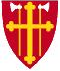 	Orkland kirkelige fellesrådInnkallingStedMøterommet ved Orkland kirkekontor, Blomstervegen 12 på Fannrem, & Teams.TidTorsdag 18. mars 2021 kl. 18.00 – 19.30Det blir kaffe & te. Vel møtt!Si ifra til kirkeverge Silje Ysland så snart som mulig dersom du ikke kan komme, så vi får innkalt vara, på 909 83 381 eller sy776@kirken.no. De av vararepresentantene som har e-post får denne innkallinga. Dere møter først når dere får spesiell beskjed. Informasjonsutveksling / Kirkevergen informererKoronasituasjonen.Personellsituasjonen.Kirkekontoret Meldal.Resertifisering Miljøfyrtårn; ikke gjennomført.Ansettelse gravplassarbeider Ove T. Kulbrandstad.Utlysning organiststillingen i Agdenes og Snillfjord sokn.Status Geitastrand kirke og vedlikehold 2021.Menighetsbladet for 7 av menighetene, jmf. sak 09/21, møtebok 21.01.21.Sak 10 / 21	Godkjenning av møteinnkallingForslag til vedtak:Møteinnkallinga for møtet godkjennes.Sak 11 / 21		Godkjenning av protokoll fra møtetForslag til vedtak:Protokoll fra møtet 21. januar 2021 vedtas.Sak 12 / 21		Årsregnskap 2020Årsregnskap 2020 for Orkland kirkelige fellesråd sendes over dagen før møtet. Regnskapet har et regnskapsmessig Forslag til vedtak:Regnskapet for 2020 godkjennes, under forutsetning av revisors godkjennelse. Respons fra revisor legges ved som vedlegg i fellesrådets møte 18. mai eller 24. august 2021.Sak 13 / 20	Regnskapsmessig overskudd/mindreforbrukSaken legges frem i møtet, basert på sak 12/21. Orkdal kirkelige fellesråds regnskap legges fram med et overskudd/mindreforbruk på kr x.Forslag til vedtak:Udisponert resultat på kr x avsettes til disposisjonsfond for Orkland KF.Sak 14 / 21		Årsberetning 2020Årsmelding/årsberetning for Orkland kirkelige fellesråd for 2020 ligger vedlagt.Forslag til vedtak:Årsmeldingen for Orkland kirkelige fellesråd for 2020 godkjennes.Sak 15 / 21 	Reglement for utleie kirker i OrklandVedlagt ligger foreslått reglement for utleie kirker; «Regler og satser for bruk av kirkene i Orkland». Reglementet har vært ute på høring til de 8 menighetsrådene i Orkland, og det kom tilbakemeldinger fra tre av menighetsrådene. Tilbakemeldingene er behandlet.Forslag til vedtak:Forslag til reglement for utleie kirker oversendes de 8 menighetsråd i Orkland med henstilling om likelydende vedtak, og deretter for godkjenning i Nidaros bispedømmeråd.Sak 16 / 21	Valg av vara for Ingeborg LandrøIngeborg Landrø ble i sak 31/20 (møtebok 08.12.20) valgt til nestleder for 2021. Dersom Helge Klungland skulle melde forfall fra råd eller utvalg, så er det Ingeborg Landrø som trer inn som leder i hans sted. Det er så langt ikke valgt noen vara for Ingeborg Landrø for AU og Administrasjonsutvalget, slik det ble gjort i sak 2/19 (møtebok 26.11.19): «AU består av leder, nestleder, geistlig representant og kirkeverge. Administrasjonsutvalget består av leder, nestleder, Jan Inge Holm og prost. Vara for leder (red.anm.: skulle ha stått Helge Klungland ved navn, ikke leder) ble i møtet foreslått og vedtatt å være Ole Kristian Fagerli. Vara for nestleder er Ingeborg Landrø. Vara for Jan Inge Holm er Ola Syrstadeng. Vara for prost er sokneprest Lars Sperre.»Forslag til vedtak:Forslag på vara for Ingeborg Landrø for AU og Administrasjonsutvalget fremmes i fellesrådets møte.Åpen post / EventueltNeste møte i Orkland kirkelige fellesråd er berammet tirsdag 18. mai kl. 18.Faste medlemmerVaramedlemmerAgdenes menighet:   Lars Birger AadlandJon Ola LienGeitastrand menighet: Oddvar Kjøren     
Leif Martin Meland Løkken menighet:  Jan Inge HolmBritt Ingeborg HansenMeldal menighet:Ola Syrstadeng 
Eva GjøåsOrkanger menighet: Ole Kristian Fagerli     Steinar FagerliOrkdal menighet:  Norhild Kirkbakk Solligård
Tor Oddbjørn Wongraven Orkland menighet:Helge KlunglandSilje Wibe KlungervikSnillfjord menighet:Ingeborg Landrø 
Liv Inger KvalheimOrkland kommune: Torstein Larsen
Karin Bakklund BjørkhaugProsten:Dagfinn Thomassen
Lars SperreHelge KlunglandLeder Orkland kirkelige fellesråd       Silje Ysland       Kirkeverge